Na základě cenové nabídky ze dne 09. 01. 2024 u vás objednáváme služby spočívající ve výkonu  technického dozoru stavebníka na akci Odstavné stání na ulici ČS armády, Kroměříž.

Termín realizace : 05 - 06 /2024 (předpoklad 56 kalendářních dnů od předání staveniště, v návaznosti na realizaci stavby a plnění Smlouvy o dílo SML/318/2024 (včetně všech jejich dodatků)


Cena: 72.600,- Kč vč. DPH ( 60.000,- Kč bez DPH)

Objednatel uhradí odměnu na základě dílčích měsíčních faktur.
Splatnost faktury 21 dnů 

Příloha: cenová nabídka ze dne 09. 01. 2024

Akceptace objednávky:	xxx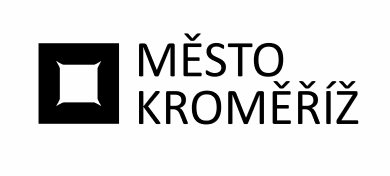 Městský úřad KroměřížMěstský úřad KroměřížMěstský úřad KroměřížMěstský úřad KroměřížMěstský úřad KroměřížMěstský úřad Kroměřížtel. xVelké náměstí 115Velké náměstí 115Velké náměstí 115Velké náměstí 115Velké náměstí 115Velké náměstí 115fax x767 01 Kroměříž767 01 Kroměříž767 01 Kroměříž767 01 Kroměříž767 01 Kroměříž767 01 KroměřížxKališek-Hydro s.r.o.Kališek-Hydro s.r.o.Kališek-Hydro s.r.o.Kališek-Hydro s.r.o.Kališek-Hydro s.r.o.Kališek-Hydro s.r.o.Drahlov 126Drahlov 126Drahlov 126Drahlov 126Drahlov 126Drahlov 126Odbor investicOdbor investicOdbor investicOdbor investicOdbor investicOdbor investicOdbor investicOdbor investicOdbor investic78375783757837578375CharvátyCharvátyIČ:IČ:IČ:IČ:0870744808707448DIČ:DIČ:DIČ:DIČ:CZ08707448CZ08707448Váš dopis značky///ze dneze dnevyřizujevyřizujevyřizujevyřizuje//linkalinkaV Kroměříži///0.0.00000.0.0000xxxx/2.5.2024OBJEDNÁVKA č.OBJ/2024/0784/INVObjednatel:Město KroměřížMěsto KroměřížVelké nám. 115/1Velké nám. 115/176701 Kroměříž76701 KroměřížIČ:00287351DIČ:CZ0028735106.05.2024